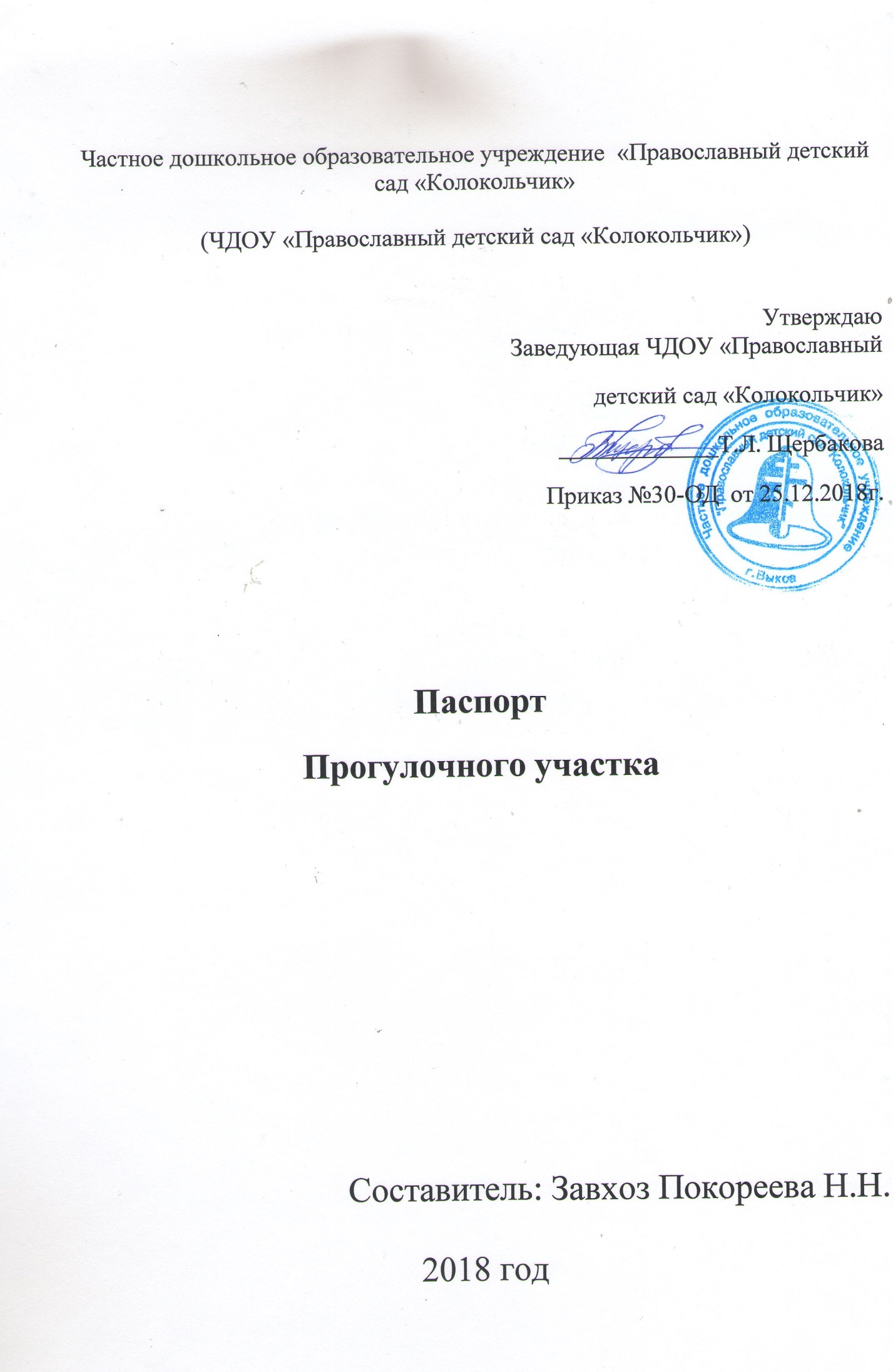 Перечень основного оборудования: предметов мебели, ТСО.№/пНаименованиеКоличество(шт.)1.Бум12.Вертолет13.Веранда14.Горка15.Домик16.Домик-горка17.Качалка балансир « Петушки»18.Качалка на пружине пароходик19.Качели110.Карусель111.Машина112.Мишень «Паутинка»113.Мишень «Ракета»114.Песочница с крышкой большая(комплект)215.Разновысокое бревно « Гусеница»116.Скамейка «Паровозик»117.Скамья218.Спортивная серия для младшего возраста «Сафари-1»119.Столик с навесом «Грибок»1